Автор Лариса Шубинаe-mail: shublv@yandex.ruтел. +7 906 903-02-35Описание товара для интернет-магазина (световой будильник)Уникальность 82 % на eTXT (AntiPlagiarism.NET)Philips Wake-up Light HF3520/70 - Световой Будильник. Естественное пробуждение в любое время года 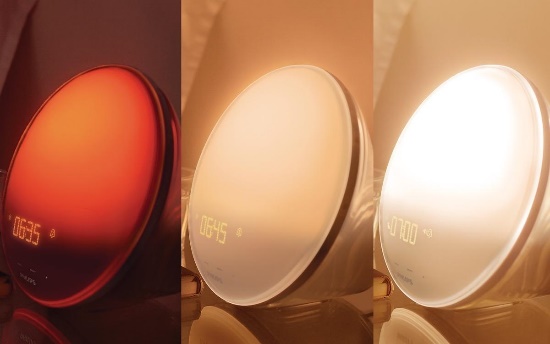 Световой будильник Wake-up Light HF3520/70 создан компанией Philips. Она начала свою деятельность более века назад с выпуска лампочек. Разработка модели светового будильника – это еще одно инновационное решение в области света.Будит Philips Wake-up Light HF3520/70 путем воздействия света и звука одновременно. Происходит имитация рассвета: свет в комнате плавно меняется от красного к желтому оттенку. При этом добавляются звуки природы. Все это в комплексе обеспечивает естественное пробуждение.Характеристики Philips Wake-up Light HF3520/70Габаритные размеры: 192 х 199 х 146 ммВес: 0,813 кгЧастота: 50/ 60 HzУправление: сенсорноеТип лампы: светодиоднаяОсвещенность в Люксах: 300Яркость: 4 режима, 20 уровнейЦвет стимуляции восхода: желтый/ оранжевый/ красныйПродолжительность стимуляции: 20 – 40 минутКоличество мелодий: 5 (фортепиано, звук прибоя, сад, пение птиц, лесные трели)Функция повтора будильника: каждые 9 минутРадио: даГарантия производителя: 2 годаКроме эффекта рассвета предусмотрена функция имитации заката. В ночное время Philips Wake-up Light можно также использовать в качестве ночника. По утрам он способствует естественному пробуждению, а вечером улучшению засыпания и более глубокому сну. Компания Philips провела клинические испытания будильника Wake-up Light, была доказана его эффективность. Он способствует просыпанию и дарит заряд бодрости на целый день.Прибор настраивается индивидуально, исходя из вкусов и предпочтений владельца. Вы сможете выбрать один из 20 уровней интенсивности света, его яркость будет меняться автоматически в зависимости от освещения в комнате. Можно выбрать один из 5 звуков природы или включение Fm-радио, если вы любите просыпаться под сопровождение любимой передачи. Одним касанием можно установить отложенный старт.Купите световой будильник Philips Wake-up Light HF3520/70 и вы будете ежедневно просыпаться в хорошем настроении, сможете почитать свою любимую книгу при свете ночника, а также легко заснуть под угасающий свет и шум прибоя.